Every effort will be made to protect your artwork. Please be advised, however, that McMurray Art League does not carry theft/damage insurance and therefore cannot be responsible for any loss or damage to your artwork. I, the undersigned, understand that any insurance coverage of my work will be my responsibility. In addition, I, the undersigned, represent that all entries submitted for the upcoming show are in compliance with McMurray Art League’s Standards and the show prospectus. I agree that the Screening and Standards committees for the show have the sole discretion in rejecting artwork if it is not in compliance with these statements and other show guidelines. Should a violation be learned of after the screening, penalties may be imposed after a hearing by McMurray Art League’s Board members and the Standards committee Chairperson.(Signed)_______________________________________________________Date________________  FALL 2019 SHOW 
 PIECE #1 – Back of Work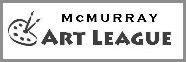 Artist: Title: FALL 2019 SHOW 
 PIECE #2 – Back of WorkArtist: Title:   FALL 2019 SHOW 
 PIECE #3 – Back of WorkArtist: Title: Instructions:Please complete the section above and attach each tag to the back of your work. You can register and pay for this exhibit on the MAL website (www.mcmurrayartleague.com).Otherwise, please complete the information below and mail the section below and your $20.00 registration check, payable to MAL, postmarked by September 21, 2019, to Jan Pini, Show Data Manager.For Price use: Price of piece: $###.##“NFS”: “Not for sale”Questions?  Contact: Betty Roseborough - erosie5@aol.com – 412-854-2426Jan Pini – janpini@verizon.net – 724-518-5585Please consider donating an extra $5 or $10 to the New Screen Fund!Artist’s Name: Phone:  Cell: Email: I will only have non-show art (cards, bin art, 3-D)  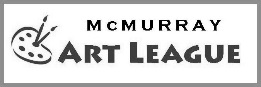 FALL 2019 SHOW.Please register and pay online or complete this section and mail it with your $20.00 registration check, payable to MAL, postmarked by September 21, 2019, to:Jan Pini, MAL Data-Manager103 Crabtree Ct.
Venetia, PA 15367FALL 2019 SHOW ENTRYPIECE #1 – Mail inTitle: Medium: Piece Price:   Prints available  (Check) Print Price: Size:  H:  x W: FALL 2019 SHOW ENTRYPIECE #2 - Mail inTitle: Medium: Piece Price:  Prints available  (Check) Print Price: Size:  H:  x W: FALL 2019 SHOW ENTRYPIECE #3 - Mail inTitle: Medium: Piece Price:  Prints available  (Check) Print Price: Size:  H:  x W: 